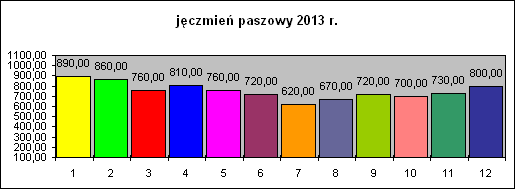 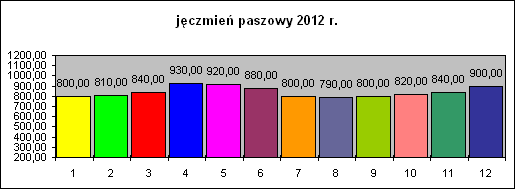 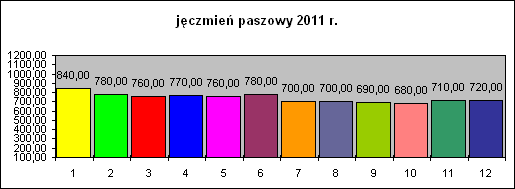 Kalkulacja opłacalności JęczmieńJęczmieńJęczmieńMateriały zebrał i opracował Tadeusz SzymańczakMateriały zebrał i opracował Tadeusz SzymańczakMateriały zebrał i opracował Tadeusz SzymańczakMateriały zebrał i opracował Tadeusz Szymańczak2014 styczeń 2014 styczeń 2014 styczeń WyszczególnienieJ.M.IlośćCena zł/dtProdukcja zł/haProdukcja zł/haProdukcja zł/haProdukcja:dt5080,004 000,004 000,004 000,00Produkcja:dt4080,003 200,003 200,003 200,00dt3080,002 400,002 400,002 400,00dt20,080,001 600,001 600,001 600,00Nakłady i koszty:IlośćCena zł/kg,dtKoszt zł/haRazem koszty w zł% kosztów zmiennychNasionadt1,5180,00270,00270,007,15%Nawozy mineralne  razem871,4023,08% - Nkg903,80342,00 - P2O5kg703,02211,40 - K2O (forma chlorkowa)kg1002,58258,00 - wapno  nawozowe (25%)ton3,0080,0060,00Środki ochrony roślin razem74,351,97% -Chwastox   extra         l3,008,5025,50  - Bayleton 25 WPkg0,5068,0034,00 - Vitavax -zaprawa nasiennal0,4533,0014,85Inne środki:25,000,66% - sznurek do prasykłębek1,0025,0025,00Inne koszty110,002,91%obowiązkowe ubezpieczenie upraw 1ha1101105.Koszty stałe związane z prowadzeniem produkcji w gosp. 10,0 ha U. R. obciążenie na 1 ha wynosi:970,30970,3025,70%prasagodz1,00120,00120,00120,003,18%zbiór kombajnemgodz1,00350,00350,00350,009,27%Najemna siła robocza 5,008,1040,5040,501,07%Siła pociągowa własnacng14,0067,46944,44944,4425,01%Koszty całkowite na 1 haKoszty całkowite na 1 haKoszty całkowite na 1 ha3 775,99100%Wskaźniki ekonomiczneWskaźniki ekonomiczneWskaźniki ekonomiczne              Plon dt z 1 ha              Plon dt z 1 ha              Plon dt z 1 ha              Plon dt z 1 haWskaźniki ekonomiczneWskaźniki ekonomiczneWskaźniki ekonomiczne50403020,00Nadwyżka bezpośrednia  (produkcja minus  koszty)Nadwyżka bezpośrednia  (produkcja minus  koszty)zł224,01-575,99-1 375,99-2 175,99Koszty całkowite produkcji 1 dtKoszty całkowite produkcji 1 dtzł75,5294,40125,87188,80Wskaźniki opłacalnościWskaźniki opłacalnościCena zł/dt80,00105,93%84,75%63,56%42,37%Plon graniczny Wysokość plonu, która pokryje koszty [ dt ]Wysokość plonu, która pokryje koszty [ dt ]80,0047,2047,2047,2047,20JPO + UPO = 969,70Zwrot akcyzy z paliwa rolniczego  zł/ha Zwrot akcyzy z paliwa rolniczego  zł/ha 81,7Razem1051,40